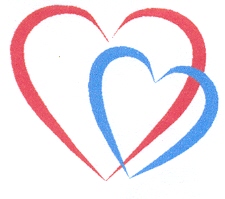 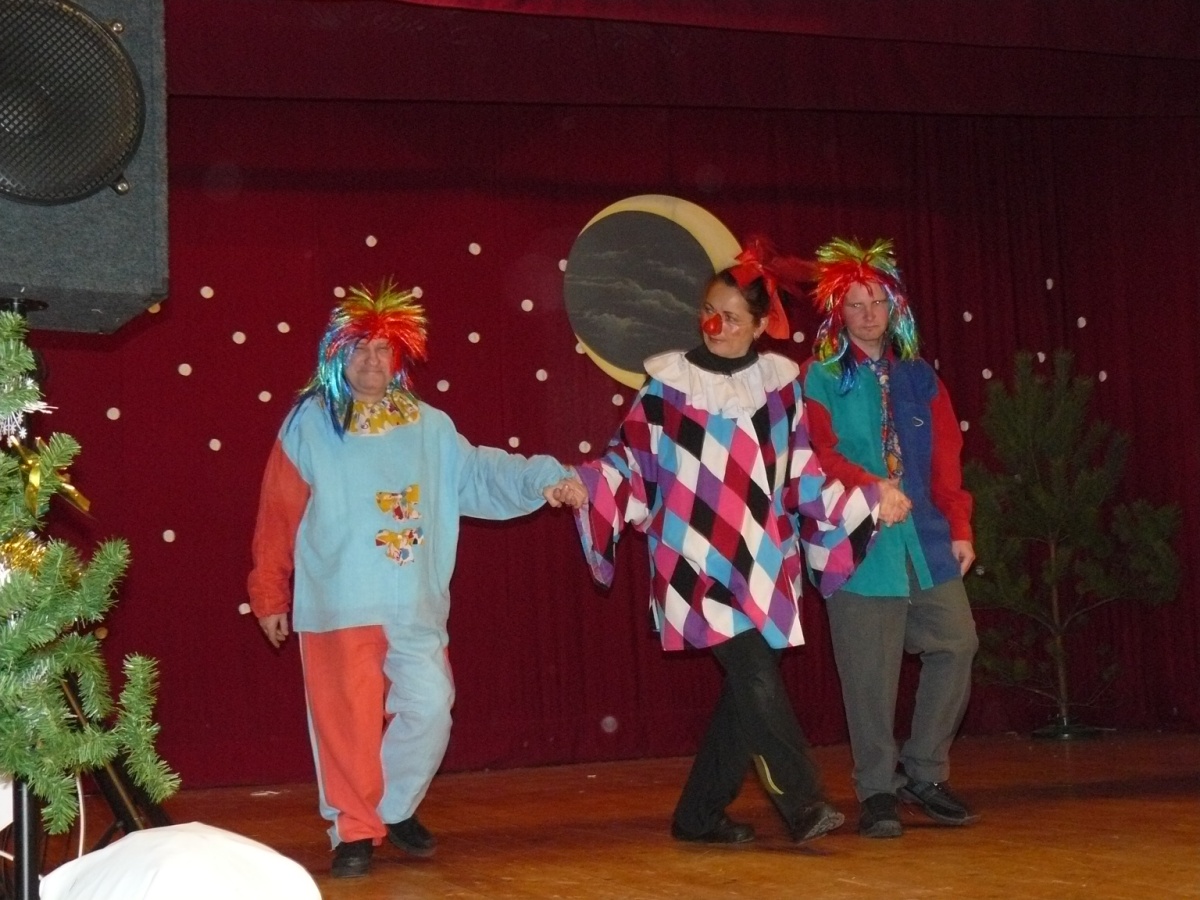 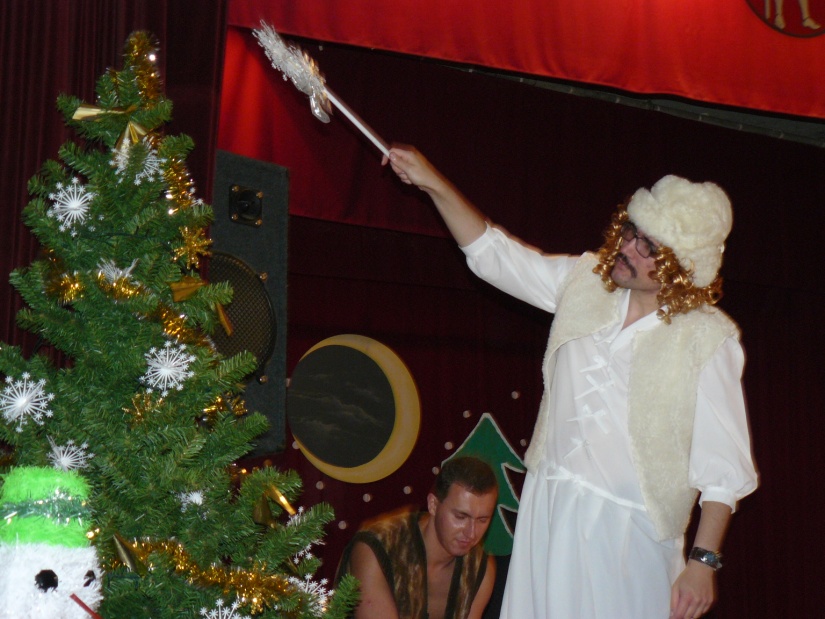 Jubilejný X. ročník nášho spoločného Predvianočného stretnutiaVeselý či dojemný program v podaní našich klientov, posedenie s rodinami a blízkymi pri dobrej hudbe, tanec, nejaké to občerstvenie prípadne darčeky, a samozrejme nezabudnuteľná atmosféra blížiacich sa Vianoc, to všetko prežívame všetci spolu raz v roku na našom už tradičnom Predvianočnom stretnutí. Ani sa nám nechce veriť, že myšlienka rodinných stretnutí v čase Vianoc nadobudla rozmer každoročnej tradície. Tradície, na ktorú sa tešia v prvom rade klienti nášho domova s ich rodičmi, súrodencami, neterami a synovcami a samozrejme aj my, zamestnanci, pretože sú svojim spôsobom aj našou rodinou, našimi blízkymi. 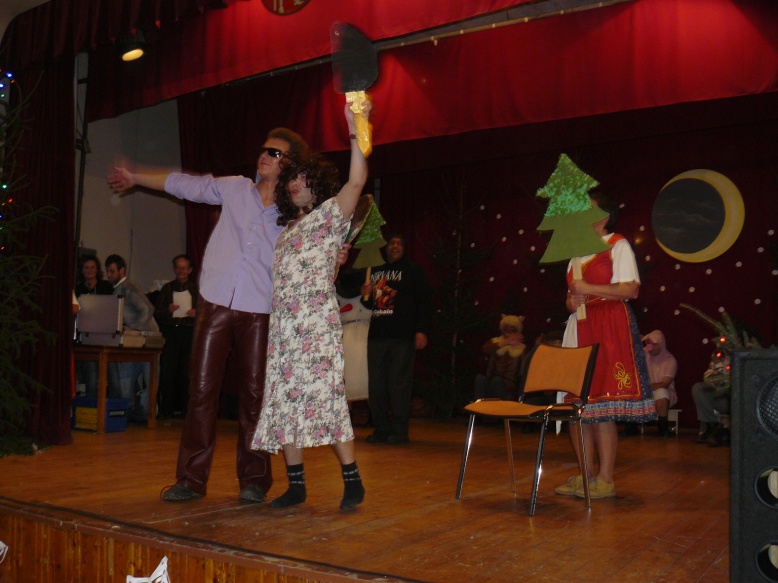 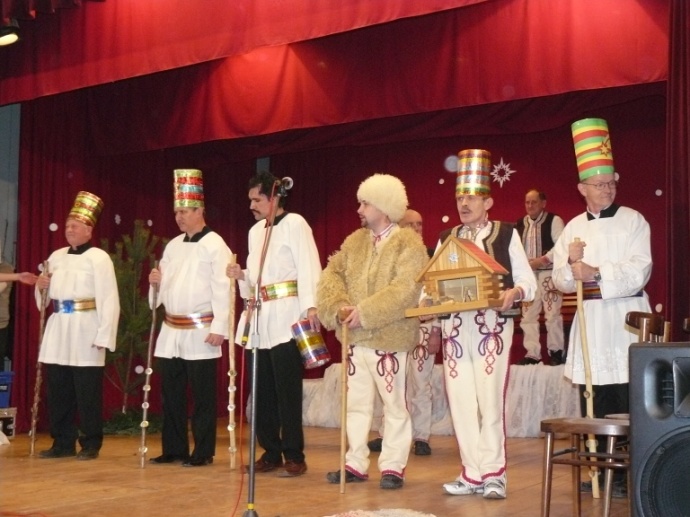 Predvianočné stretnutie je zároveň akýmsi vyvrcholením roka. Tu sa chceme pochváliť spoločnými úspechmi, odprezentovať výrobky a teda zručnosť našich klientov, ich zmysel pre umenie a na záver toto všetko osláviť výbornou zábavou. Za desať rokov sme pri príprave našich stretnutí zažili mnoho veselých príhod, privítali rôznych hostí, aby nám toto stretnutie urobili nezabudnuteľným a naši klienti sa nám predstavili v rôznych rolách, hereckých i tanečných. Poďme si spoločne zaspomínať..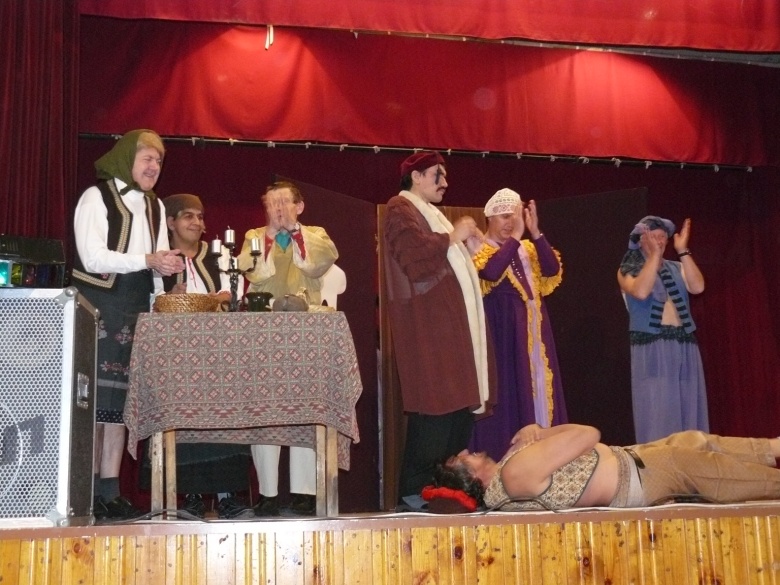 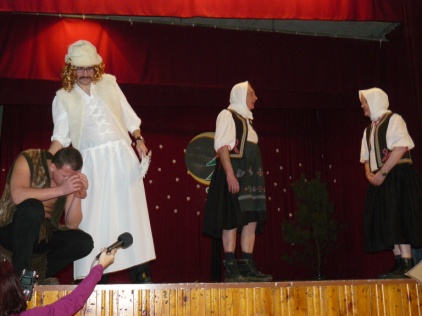 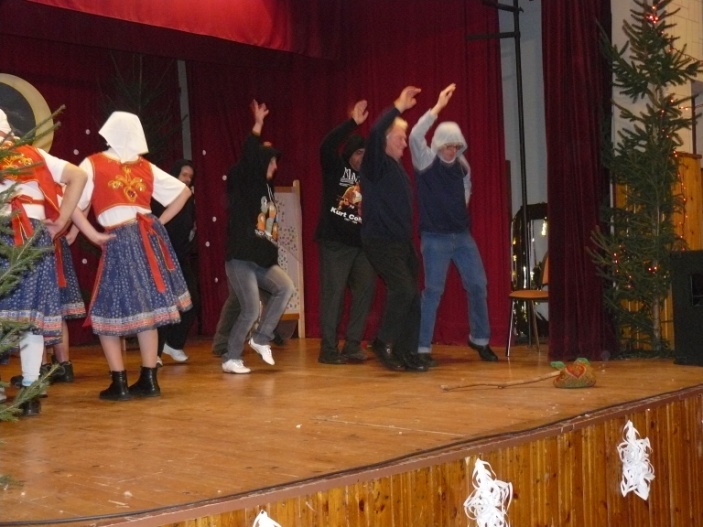 AugustBenefičný koncert pod názvom OSMIDIV  pre mentálne postihnutých z Domovov sociálnych služieb z Banskobystrického kraja, ktorý zorganizovalo OZ Milana Štefánika. Na tomto podujatí  sa klienti mohli zúčastniť náučných workšopov: zumba tance s Luciou, enkaustika /maľovanie horúcim voskom/, rezanie mincí, streľba z kuše, výroba šperkov, maľovanie na tvár. Na benefičnom  koncerte vystúpili: Heľenine oči, Zuzana Smatanová, Richard Muller, FS Poľana, Jožo Pročko.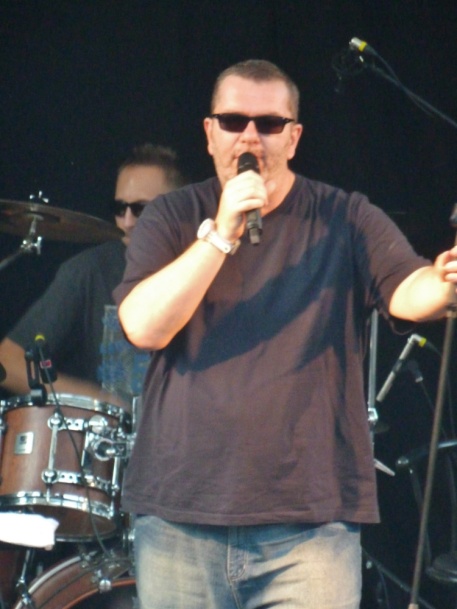 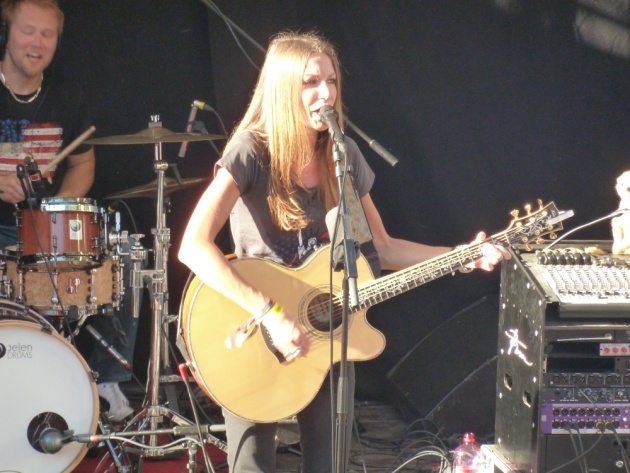 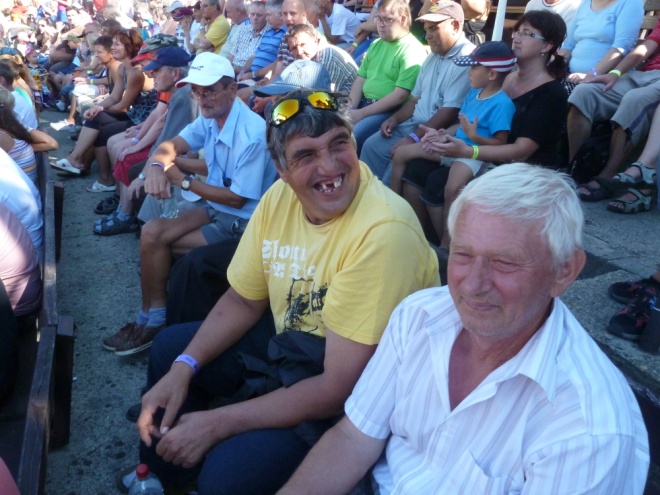 Park miniatúr Inwałd v Poľsku. Videli sme najlepšie architektonické objekty z celého sveta, a to v mierke 1:25. Medzi najznámejšie patrí napr. Koloseum, šikmá veža v Pise, egyptská sfinga, Čínsky múr, Bazilika sv. Petra či Benátky. Tí odvážnejší si vyskúšali, ako sa dá zablúdiť v Zelenom labyrinte. Čerešničkou na torte bola návšteva zábavného parku s množstvom atrakcií, Pirátska show, Ruské kolo a autodrom.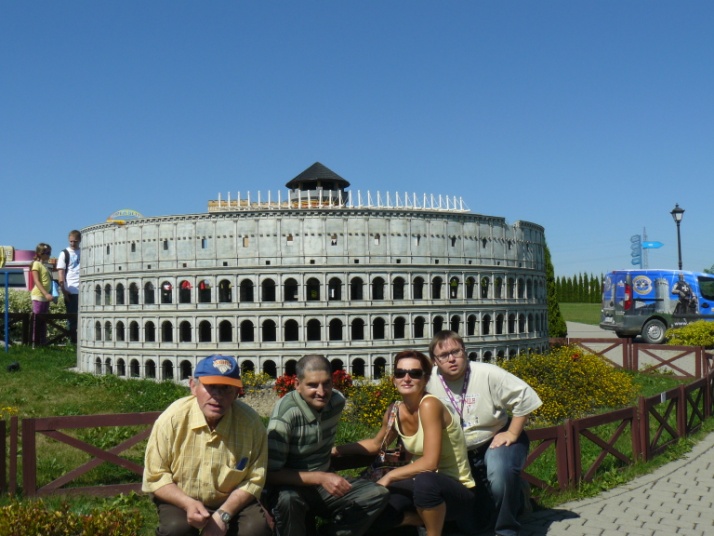 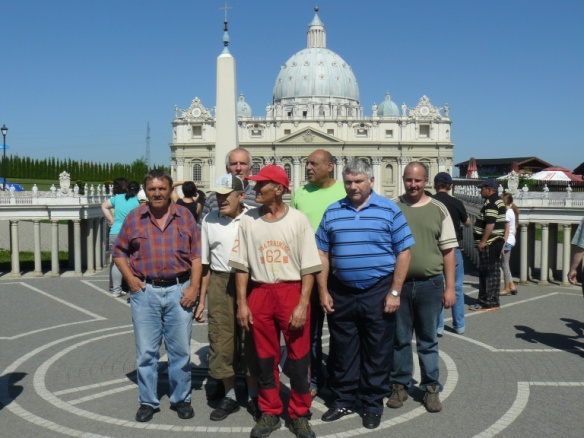 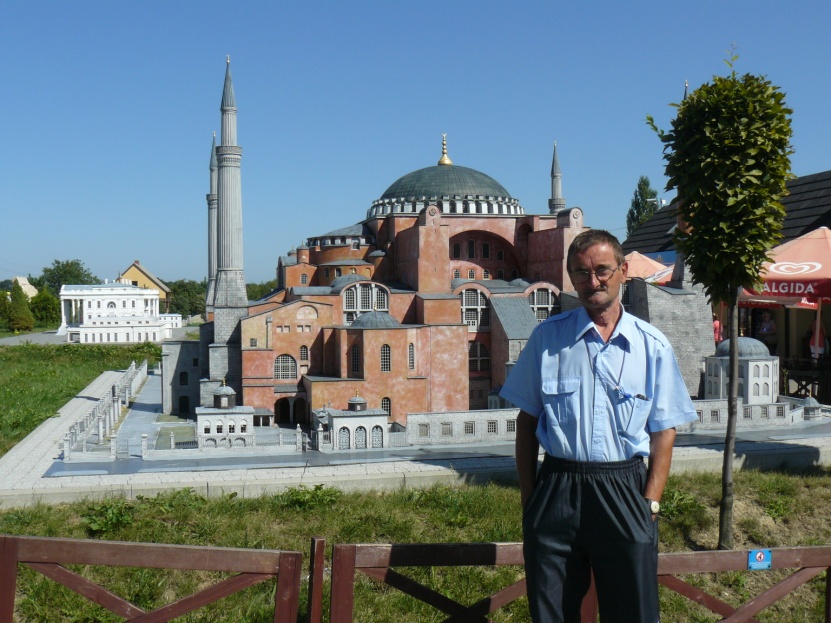 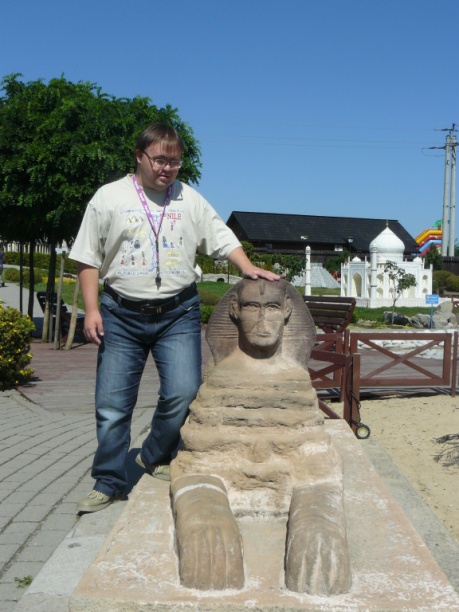  September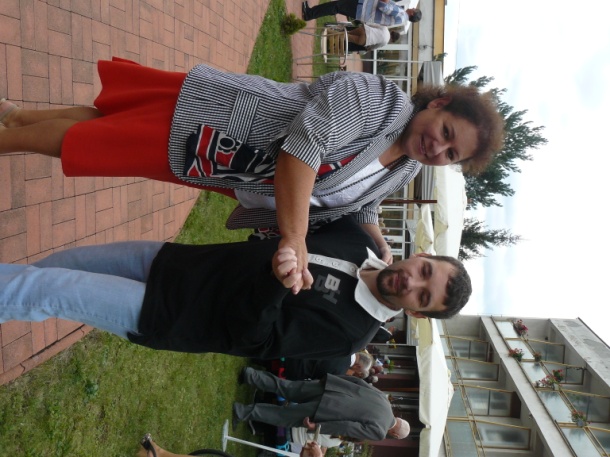 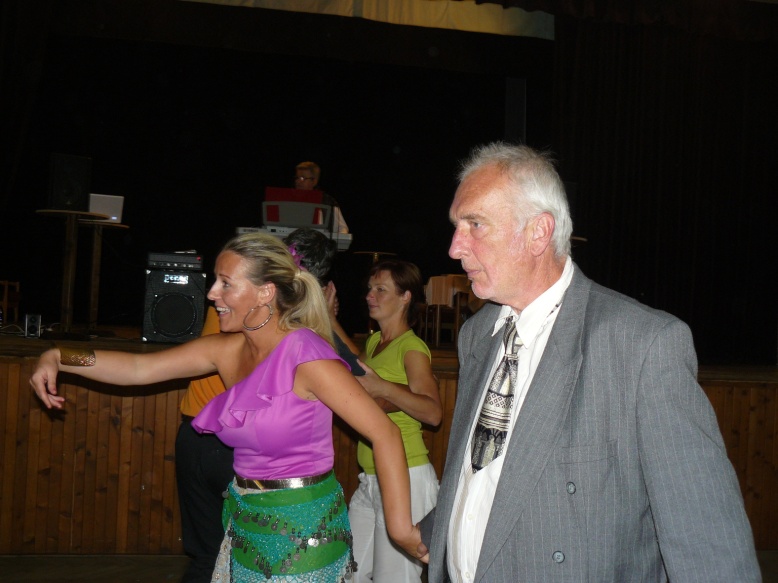 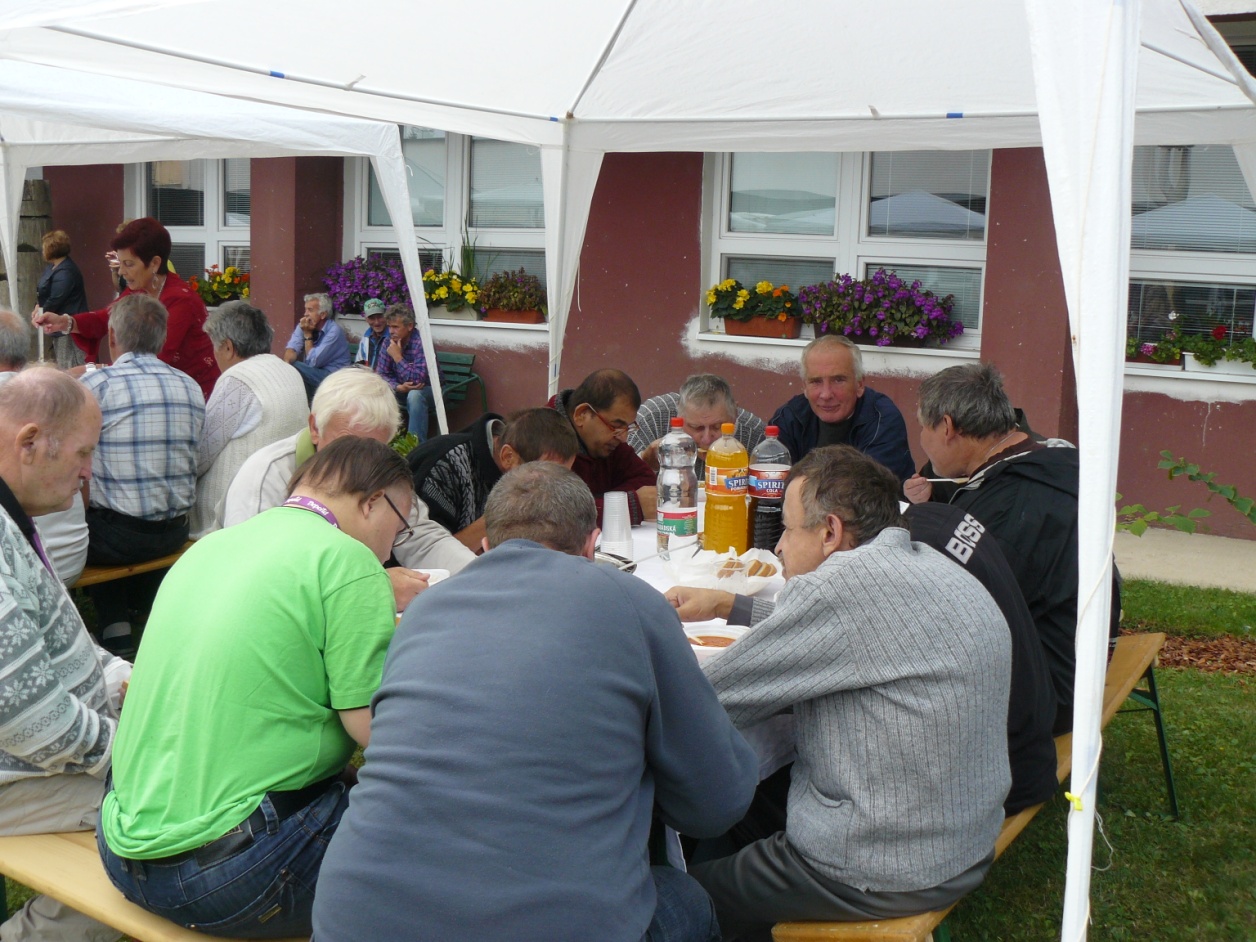 Septembrové dni boli plné stretnutí so známymi i novými tvárami. V rodinnej atmosfére sme sa stretli s klientmi DD a DSS v Žiari nad Hronom ako aj s klientmi DSS Jesienka v Prochote na ich už tradičných podujatiach pod názvom Deň rodiny. Čakala nás dobrá nálada, tanec i poriadna hostina a my na oplátku sme si opäť pripravili známe slovenské tangá, ktoré s nami spievali všetci.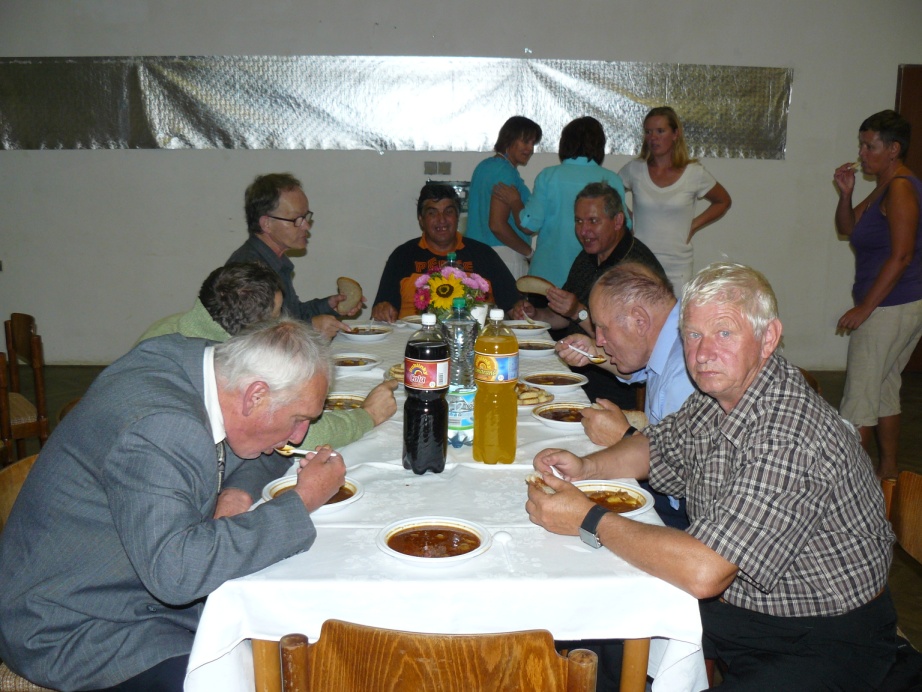 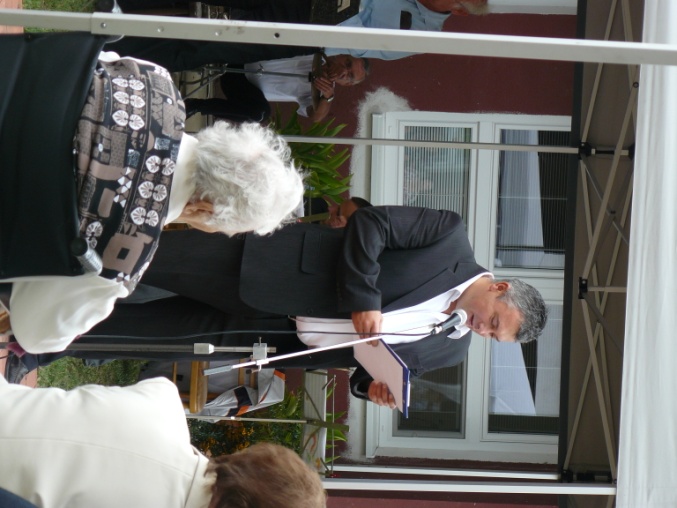 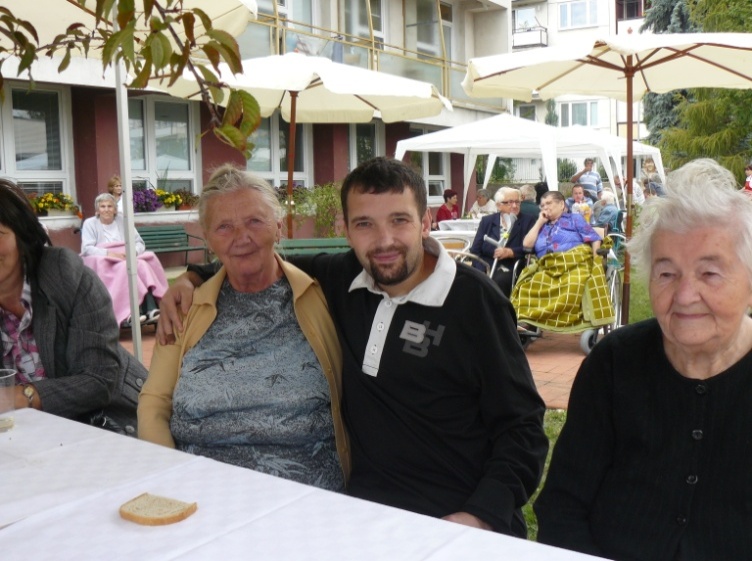      Dňa 21. septembra 2012 sme sa aj my zapojili do podujatia Dni dobrovoľníctva 2012. Do podujatia sa zapojili dobrovoľníci z mesta Žiar nad Hronom, študenti Obchodnej akadémie  a dentálna hygienička a aj takýmto spôsobom sme využili možnosť prezentovať  náš DSS a umožnili verejnosti nazrieť do života klientov v našom zariadení.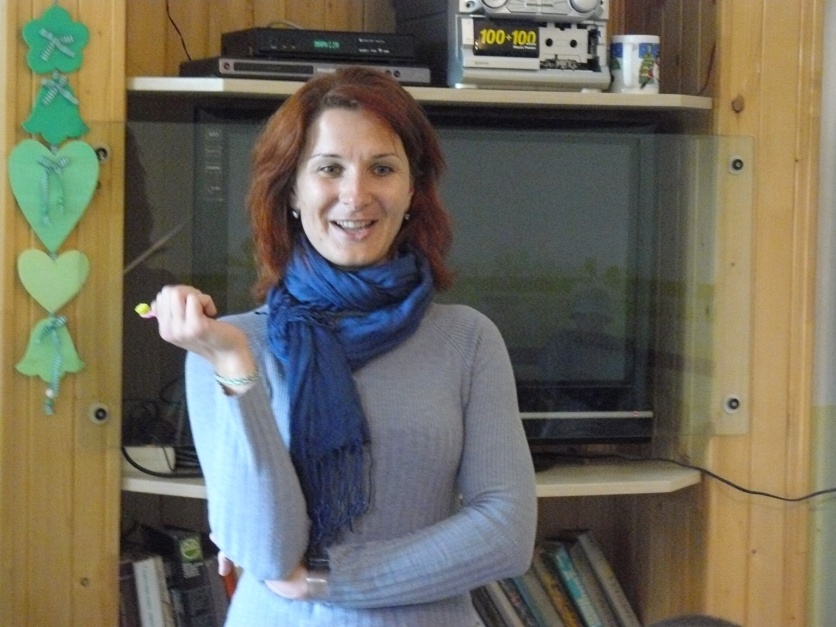 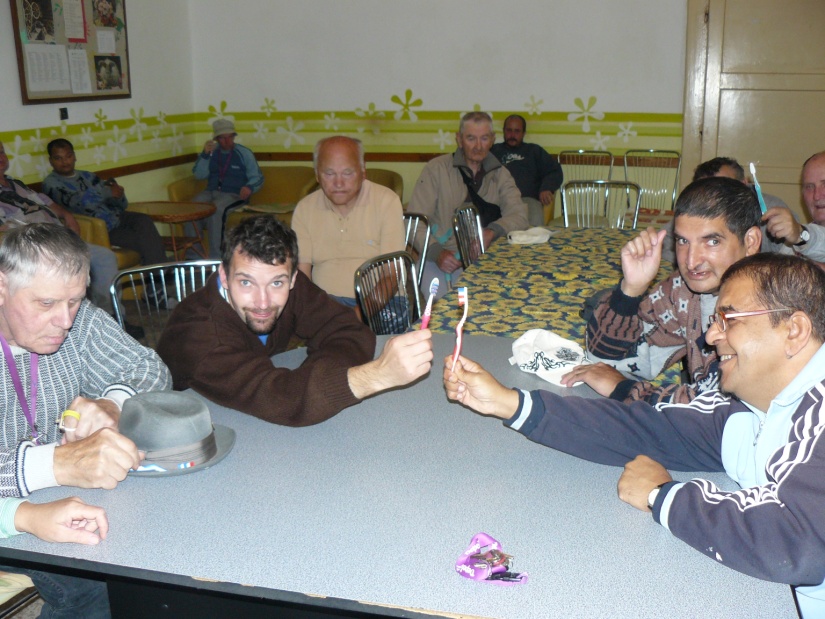 